Peter Ewart Middle School Parents’ Advisory Council General Annual Meeting Tuesday, April 9th 2024  – 6:00PM-7:00PM  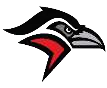 ITEM # SUBJECT Speaker 1 Welcome & Territorial Acknowledgement 
‘We would like to acknowledge the unceded traditional territory of the Katzie, Kwantlen, Semiahmoo and Matsqui First Nations on which we work, play and learn.
 Chair 2 Approval of Agenda Chair 3 Minutes -February 13th, 2023Chair 4 Reports 4a Principal’s Report  Stephanie4b Treasurer’s Report Akane4cDPAC ReportRobyn4d Other Reports: Grade Reps - Munch Alma (6), Maria (7), Ukamaka (8)5 Updates/General Discussion-AGM in May – Many positions leaving and need filling-Year end event volunteers – REMS?-YEE discussion notes-Support dry grad at REMS? There may have been discussion first year of PEMS to help later as the kids didn’t get a grad due to COVIDChair6Next Meeting Date May 14th, 2024 @ 6pm.Peter Ewart Learning Commons.Chair 7Adjourn Meeting Chair 